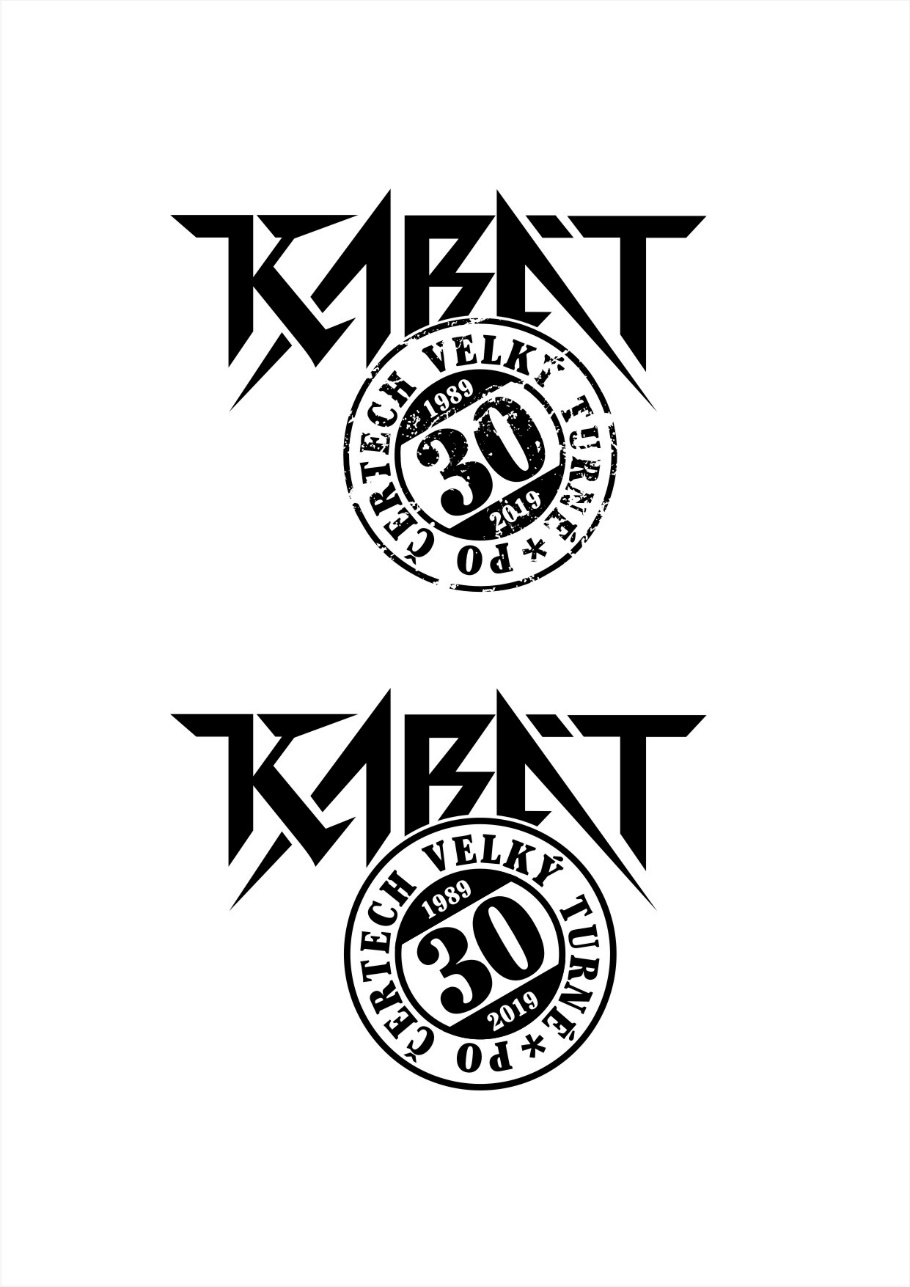 KABÁT 2019 - PO ČERTECH VELKÝ TURNÉPRAHA, BRNO, OSTRAVA, TEPLICE, PLZEŇ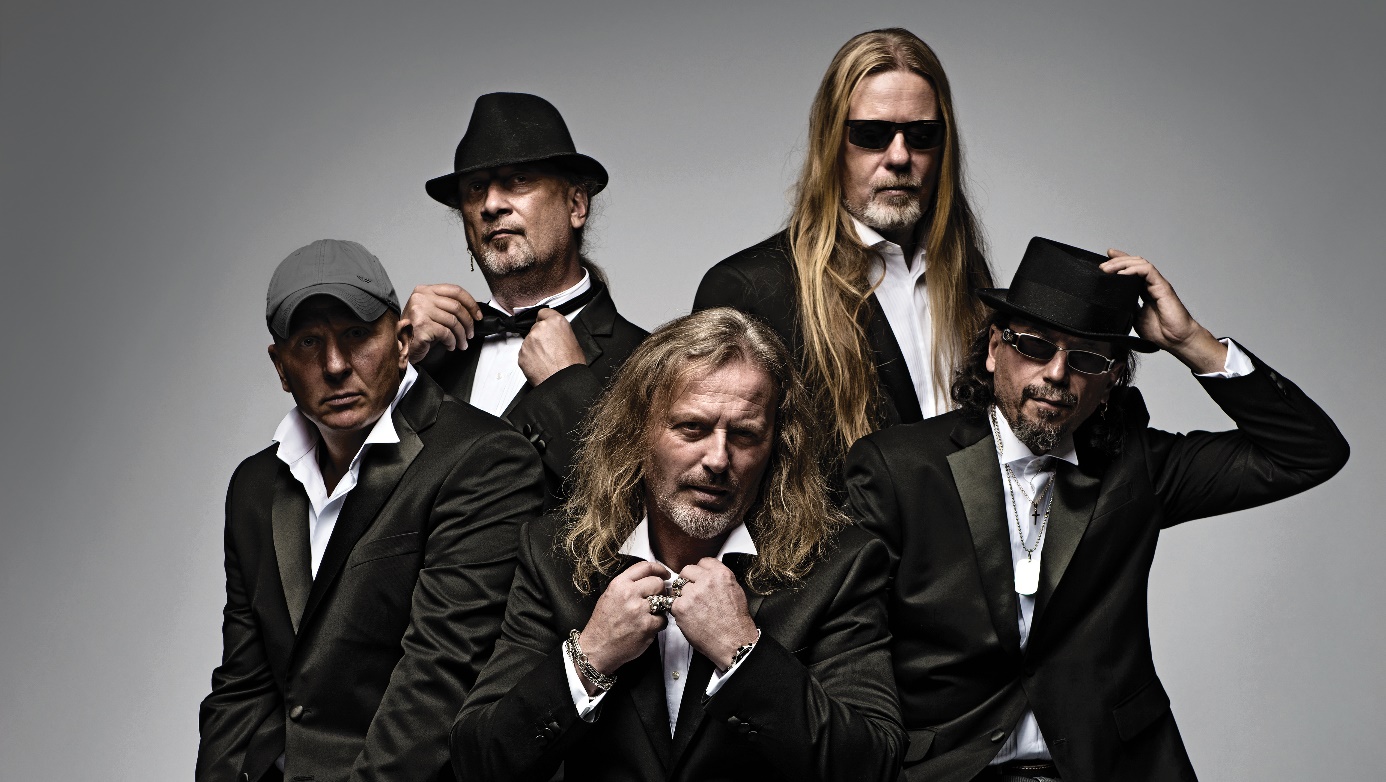 Foto: O.Pýcha 					                 (ke stažení na webové adrese www.kabat.cz/turné2019)Příští rok slaví skupina Kabát 30.let ve stejné sestavě. Již dvakrát Kabát „kulatiny“ slavil na Vypichu. Po dlouhých úvahách je tu změna…  Kapela to okomentovala slovy: Vypich pro nás byl, a navždy zůstane, nezapomenutelným zážitkem. Fakt jsme si to užili, a byl to pro nás takový splněný sen. Když jsme jako kluci zírali na VHS kazetách na koncerty velkých světových kapel, chtěli to zažít také. Nicméně… Vypich má své přednosti, ale i své nevýhody. Prostor pro fanoušky je velmi úzký, a tak se při počtu lidí, kteří tam byli, musí nesmyslně natáhnout do dálky. Zároveň chápeme, že ne každý si může zařídit volno zrovna na ten jeden vybraný termín.Koncert tedy nebude jen jeden, ale bude jich pět. V každém vybraném městě se jedná o zjevně nejatraktivnější místo, kde lze koncertovat. Vstupenky by měly být v prodeji od začátku listopadu. S ohledem na fotbalovou ligu, a plno dalších aspektů, jsou čtyři koncerty v červnu, a jeden v září. Plzeňský Amfiteátr Lochotín bude i taková poslední možnost pro ty, kteří by to v červnu z nějakých objektivních důvodů nemohli absolvovat. Kabát se mimo to nechce motat do termínů festivalů. Už tak to nemají mnohde lehké.01.06.2019	BRNO		Fotbalový stadion FC Zbrojovka Brno08.06.2019	OSTRAVA	Oblast Dolní Vítkovice15.06.2019	TEPLICE		Fotbalový stadion FK Teplice22.06.2019	PRAHA		Fotbalový stadion SK Slavia Praha Eden14.09.2019	PLZEŇ		Lochotín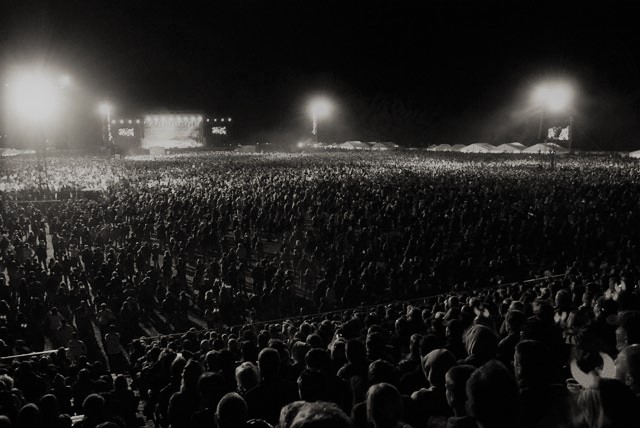 